                                                    ОҢТҮСТІК ҚАЗАҚСТАН МЕМЛЕКЕТТІК  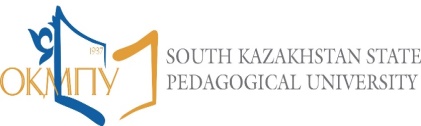                                        ПЕДАГОГИКАЛЫҚ УНИВЕРСИТЕТІКҮНДЕЛІК20__-20__ оқу жылы_________________________________практика                                                   (практиканың атауы)_______________________________________курс магистранты Тегі ______________________________________________________Аты __________________________________________________________Әкесінің аты ______________________________________________Іс-тәжірибе ______________________________________________(практика  базасының атауы)Практикадан өту мерзімі Оқу жоспарына сәйкес: Басталуы «___»__________ 201_ж.Аяқталуы «____»__________201_ж.Кафедрадағы практика жетекшісі:Тегі ______________________________________________________________ Аты ______________________________________________________________Әкесінің аты _______________________________________________________Ғылыми атағы _____________________________________________________Ф 7.05-12ОҚМПУ магистранттарына инструкция1. Магистранттың университеттегі таңдаған мамандықтары бойынша теориялық білімдерімен толықтыру мен тәжірибелік жаңашылдығын дамытуда зерттеу практика оқу процесінің органикалық бөлігі  болып табылады2. Практикадан өту кезінде магистрант өндіріс орнының  ішкі тәртіп ережелеріне бағынып және іс-тәжірибенің бағдарламаларын белгіленген тапсырма бойынша орындауға міндетті3. Практикадан өту мерзімі мен өтілетін орнын магистрант өздігінен белгілеуге құқығы жоқ4. Практиканың аяқталу сәтіне сәйкес магистрант жүйелі түрде тәжірибенің бағдарламаларының тапсырмаларына сәйкес есепті құрастырып дайындауы керек5. Күнделік магистранттың қолымен толтырады:а) Күнделік жазбалары практикадан өту кестесінің тапсырмаларына сәйкес болуы керек;б) кемінде аптасына бір рет магистрант жетекшісімен бірге күнделікті карап толтырып тұру керек;в) Күнделікте магистранттың барлық орындаған жұмыстары толтырылуы тиіс;г) Күнделік практика жетекшісімен толтырылып, кафедраға есебі өткізіліп қорғалуы тиісЗерттеу практика есебін корғауға күнделіксіз жіберілмейді. Күнделік ұқыпты, анық жазбамен толтырылуы міндеттіЗерттеу практикаға кафедраның тапсырмасы__________________________________________________________________________________________________________________________________________________________________________________________________________________________________________________________________________________________________________________________________________________________________________________________________________________________________________________________________________________________________________________________________________________________________________________________________________________________________________________________________________________________________________________________________________________Жеке тапсырма ________________________________________________________________________________________________________________________________________________________________________________________________________________________________________________________________________ҒЗЖ бойынша тапсырма __________________________________________________________________________________________________________________________________________________________________________________________________________________________________________________________________________________________________________________________________________Практика бойынша тапсырма алған магистрант:__________________________________________________________________«____» _____ 20___ ж.Практикадан өту кестесіКафедраның отырысына, ғылыми-әдістемелік семинарларға қатысуМагистранттың жұмысына мінездеме_______________________________________________________________ _______________________________________________________________ _______________________________________________________________ ______________________________________________________________________________________________________________________________ _______________________________________________________________ _______________________________________________________________ _______________________________________________________________ _______________________________________________________________ _______________________________________________________________ _______________________________________________________________ _______________________________________________________________ _______________________________________________________________ Бағасы______________________________ Практика жетекшісінің қолы______________________________________________________________________________________________________________________________ _______________________________________________________________ «___» ________ 20___ ж.Кім болып жұмыс істеді Өту мерзімінің ұзақтығы Ай және апталарАй және апталарАй және апталарАй және апталарАй және апталарАй және апталарАй және апталарАй және апталарАй және апталарАй және апталар12345678910Күні Орындалған жұмыстың мазмұныСағат саныПрактика жетекшісіКүні Орындалған жұмыстың мазмұныСағат саныПрактика жетекшісіКүні Орындалған жұмыстың мазмұныСағат саныПрактика жетекшісіКүні Орындалған жұмыстың мазмұныСағат саныПрактика жетекшісіКүні Орындалған жұмыстың мазмұныСағат саныПрактика жетекшісіКүні Қарастырылатын сұрақтар Магистранттың кәсіптік практикасының күнделігі университет бітіргеннен кейін бір жыл кафедрада сақталады. 